Publicado en Barcelona el 21/02/2019 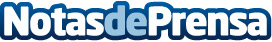 AleaSoft: El precio del petróleo Brent sigue marcando máximos anuales esta semanaEsta semana el precio del petróleo Brent continúa marcando máximos anuales debido a una disminución de la oferta, según ha analizado AleaSoft. En cuanto al mercado eléctrico ibérico MIBEL, aunque vuelve a bajar de precio, continúa entre los mercados de mayor precio de EuropaDatos de contacto:Alejandro DelgadoNota de prensa publicada en: https://www.notasdeprensa.es/aleasoft-el-precio-del-petroleo-brent-sigue Categorias: Internacional Nacional Industria Téxtil http://www.notasdeprensa.es